Публичный доклад муниципального дошкольного образовательного учреждения детского сада № 98 города Рыбинска за 2017-2018 учебный год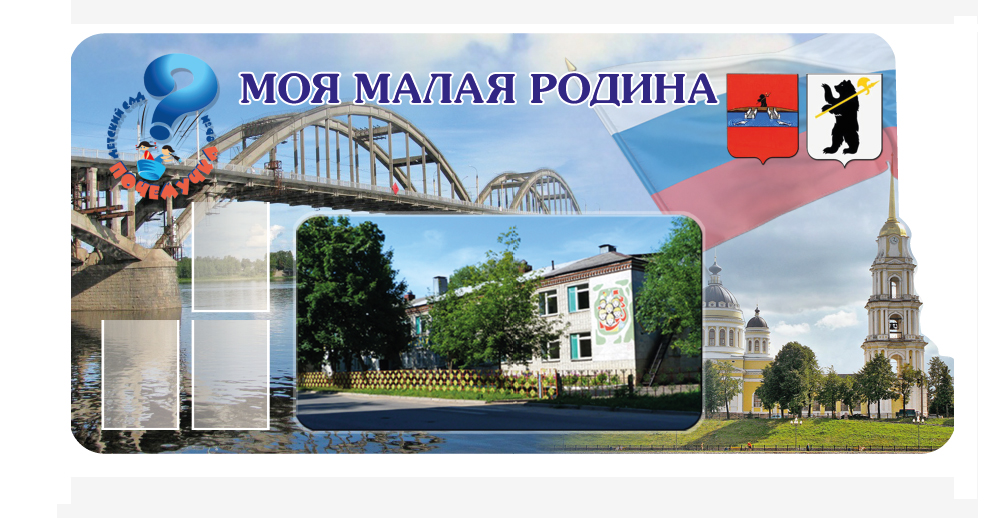 1. Общие характеристики заведенияМуниципальное дошкольное образовательное учреждение детский сад № 98 является некоммерческой организацией, созданной для выполнения  работ, оказания услуг  в целях обеспечения реализации предусмотренных законодательством полномочий  в сфере образования.Статус Учреждения:Организационно- правовая форма юридического лица- учреждение.Тип Учреждения – автономное учреждение;Тип образовательной организации - дошкольная образовательная организация.Учреждение осуществляет свою деятельность на основании лицензии  № 619/16 от 21 декабря 2016 года. Основной государственный регистрационный номер юридического лица № 1027601123110 Серия 76Л02 № 0001403, бессрочная.Детский сад  располагается в двухэтажном кирпичном отдельно стоящем здании, внутри жилого массива. Здание типовое 1978 года постройки, площадь 1046,7кв.м. Здание благоустроенное, системы отопления, водоснабжения, канализации - централизованные. Принцип групповой изоляции соблюдается, все групповые ячейки в своём составе имеют полный набор помещений: приёмные (раздевалки), игровые, спальни и туалетные комнаты. Учреждение имеет свой земельный участок площадью 3455.7 кв.м. Участок ограждён по периметру. На участке  выделены игровые площадки для каждой группы, оборудованы малыми формами, теневыми навесами, песочницами. Оборудована спортивная площадка. Игровое и спортивное оборудование соответствует росту и возрасту детей. Детский сад работает по 12-часовому режиму при пятидневной рабочей неделе, для сторожей по графику.Режим работы Учреждения и длительность пребывания в нем детей с 7.00 до19.00 ежедневно, кроме выходных (суббота, воскресенье) и нерабочих праздничных дней.Режим работы устанавливается в две смены для педагогических работников:первая смена с 7.00 до 13.00вторая смена с 13.00 до 19.00 Режим работы административного и обслуживающего персонала с 8.00 до 17.00Режим работы Учреждения: с 7.00 до 19.00 часов ежедневно, кроме выходных (суббота и воскресенье) и нерабочих праздничных дней. В детском саду в 2017-2018 году функционирует 6 групп:1 группы для детей раннего возраста (от 1 года 6 мес до 3 лет);5 групп для детей дошкольного возраста ( с 3 лет до прекращения образовательных отношений).Общее количество воспитанников в 2015-2016 году – 122 человекаОбщее количество воспитанников в 2016-2017 году- 125 человекаОбщее количество воспитанников в 2017-20158году – 127 человек.2. Структура управления детского сада Стратегическое управление в детском саду осуществляю совместно с Советом трудового коллектива и родительским комитетом. Управление учреждением строится на принципах единоначалия и самоуправления, обеспечивающих коллективный характер управления Учреждением.Формами самоуправления Учреждения являются:- Педагогический совет;- Общее собрание работников;- Наблюдательный совет Учреждения;- Управляющий совет;- Совет родителей.          Детский сад имеет систему управления, в которой соответствующим образом определены уровни управления с установленными взаимосвязями по содержанию работы  и подчинению, определены способы передачи прямой и обратной информации.Приоритетной целью управленческой деятельности является  совершенствование образовательного пространства  учреждения, обеспечивающего условия для развития духовности личности, познания культуры и традиций своего народа, осознания ценности  собственного здоровья, познания, формирование готовности к школьному обучению.Основными задачами для достижения поставленной цели являются:обеспечение конкурентоспособности учреждения в условиях рынка образовательных услуг за счёт эффективной реализации вариативных образовательных программ и технологий, соответствующих запросам детей и родителей;модернизация управленческой деятельности, связанная с активизацией деятельности Управляющего Совета и Наблюдательного совета;мотивация педагогического коллектива на инновационные процессы в детском саду через вовлечение в социально значимые проекты;привлечение родителей к сотрудничеству по поддержке индивидуальных маршрутов  развития детей.3. Особенности образовательного процессаОбразовательная работа в дошкольном образовательном учреждении № 98 осуществлялась по основной образовательной программе детского сада, разработанной в соответствии с требованиями Федерального государственного образовательного стандарта дошкольного образования (ФГОС ДО), утверждѐнного Приказом Министерства образования и науки Российской Федерации от 17 октября 2013 года № 1155 г. Москва, а также на основе Примерной образовательной программы дошкольного образования от 20 мая 2015 г. № 2/150 и с учетом Примерной образовательной программы дошкольного образования «Детство» Т.И. Бабаева, Т.И. Гогоберидзе, О.В. Солнцева и др. В целях обогащения образовательной среды, создания оптимальных условий для индивидуализации и гуманизации образовательного процесса и с учетом социального запроса семьи в детском саду    используются парциальные программы «Основы безопасности детей дошкольного возраста» Авдеевой Н.Н., Князевой О.Л., Стеркиной Р.Б., «Азбука общения» Щипициной Л.М., «Приобщение детей к источникам  русской народной  культуры» Князевой О.Л. Маханевой М.Д., «Развитие речи детей дошкольного возраста в детском саду» О.С. Ушаковой, «Конструирование и художественный труд в детском саду» Л.В. Куцаковой, "Музыкальные шедевры" О. П. Радыновой,  "Я, ты, мы" авторы: О. М. Князева, Р. Б. Стеркина, «Добро пожаловать в экологию» О.А. Воронкевич.  Для развития детей раннего возраста в детском саду используется программа «Кроха» (групп раннего возраста), концепция которой соответствует программе «Детство».Сочетание комплексных программ, парциальных программ и методических материалов воспитания, обучения и развития детей раннего и дошкольного возраста определяется задачами развития детей в каждой возрастной группе и актуальными проблемами образования, выделенными педагогами детского сада.При осуществлении образовательной деятельности учитываются направления развития ребенка, представленные в пяти образовательных областях, определенных ФГОС дошкольного образования. Основные направления развития детей и образовательные области:•	физическое развитие.•	художественно – эстетическое развитие;•	 социально-коммуникативное развитие;•	речевое развитие;•	познавательное развитие.Образовательный процесс включает: - непосредствено-образовательную деятельность: образовательная деятельность, осуществляемая в процессе организации различных видов детской деятельности – игровая, коммуникативная, трудовая, познавательно-исследовательская, музыкально-художественная, чтение художественной литературы;- образовательную деятельность в ходе режимных моментов; - самостоятельную деятельность детей; - взаимодействие с семьями детей по реализации общеобразовательной программы дошкольного образования.Цель: создание благоприятных условий для полноценного проживания ребенком дошкольного детства, формирования основ базовой культуры личности,  всестороннее развитие психических и физических качеств в соответствии с возрастными и индивидуальными особенностями, подготовка ребенка к жизни в современном обществе. Совершенствовать систему оздоровительных мероприятий, взаимодействия  педагогов, специалистов ДОУ и родителей по вопросам охраны и укрепления здоровья детей  дошкольного возраста и предупреждения травматизма;Способствовать формированию у дошкольников основ экологической культуры в процессе использования современных педагогических технологий: моделирования, макетирования, метода проектов, экологической тропы, природоохранных акций;Способствовать формированию уровня профессиональной компетентности педагогов в вопросах использования системно-деятельностного подхода к организации работы по экологическому образованию воспитанников и в области применения ИКТ в образовательной деятельности;Приобщать детей к культурным ценностям и традициям, совершенствуя профессиональное мастерство педагогов во взаимодействии с родителями в сфере поликультурного воспитания.Задача охраны и укрепления здоровья воспитанников является наиболее актуальной. Работа по данному направлению начинается с комплексной оценки уровня физического развития и здоровья детей. Педагоги ежегодно составляют карты здоровья группы, где фиксируют индивидуальные особенности физического развития каждого ребенка (данные о группе здоровья, физкультурной группе, физическом развитии, двигательной активности и заболеваемости). Оценка состояния здоровья детей проводится, на основании текущих наблюдений и по итогам профилактических осмотров. Ежемесячно подводиться итог посещаемости детей группы, а также выставляется годовой показатель. Старшая медицинская сестра организует профосмотры детей по графику, проводит, просветительскую работу с родителями по профилактике гриппа и ОРВИ.Педагоги работают в тесном взаимодействии с медицинским работником и инструктором по физической культуре. План оздоровительно-профилактических мероприятий разрабатывается: на основе оценки физического развития детей (проводится 2 раза в год - осень, весна), по данным антропометрических показателей (длина и масса тела) и результатам анализа заболеваемости детей. Составлен план физкультурных мероприятий для детей, который включает физкультурные досуги, развлечения, дни здоровья, спортивные праздники. Для сохранения и стимулирования здоровья детей во время проведения занятий, для предупреждения утомляемости детей, педагоги используют динамические паузы по 2-5 минут. С младшего возраста организуется с детьми (индивидуально и подгруппами) пальчиковая гимнастика, что способствует развитию мелкой моторики, гимнастика для глаз, в зависимости от зрительной нагрузки, что способствует снятию зрительного напряжения у детей. После дневного сна проводится с детьми бодрящая гимнастика – упражнения на кроватках, ходьба по ребристым дорожкам и др. На прогулке и в группе, во время проведения режимных моментов, педагоги организуют подвижные игры,  элементы спортивных игр, что способствует формировать у детей интерес и привычку к здоровому образу жизни, развивает физические качества детей, способствует укреплению здоровья детей и развитию физической активности. Для обучения детей здоровому образу жизни еженедельно проводятся с детьми коммуникативные игры, занятия из серии «Здоровье», «ОБЖ», «Дорожная азбука».  Работа по воспитанию навыков безопасного поведения детей на улицах проводится планово, систематически, постоянно. Она  охватывает все виды деятельности с тем, чтобы полученные знания ребенок пропускал через продуктивную деятельность и затем реализовал в играх и повседневной жизни за пределами детского сада.Для решения задачи проведены следующие мероприятия:беседы с детьми о правилах дорожного движения;диагностика знаний детей правил дорожного движения;чтение художественной литературы по теме;пополняются картотеки дидактических игр по обучению детей правилам дорожного движения;спортивное развлечение по правилам дорожного движения;Родительские собрание в группах с освещение тем по профилактике дорожно-транспортного травматизма;Общее родительское собрание совместно с сотрудниками ГИБДД 2 раза в год;Методические разработки занятий по ПДД;Участие в дистанционных конкурсах «Школа юного пешехода», «Добрая дорога детства», Акция «Внимание дети». Наглядная информация «Как научить ребенка правилам дорожного движения», «Безопасная дистанция».При обследования знаний детей по разделу «Формирование основ безопасного поведения на дороге» использовалась диагностика по освоению детей ПДД. Вопросы составлены для каждого возраста исходя из программных задач по данному разделу. Для оценки параметров использовалась оценочная шкала О.А. Сафоновой. Сводная таблица обследования знаний детей по разделу «Формирование основ безопасного поведения на дороге»По итогам диагностики в начале года дети показали средний уровень знаний по разделу «Формирование основ безопасности на дороге». Дети называют виды и сигналы светофора, знают их назначение. Некоторые испытывают затруднения в классификации транспорта. Наибольшие затруднения возникли с терминологией. В конце года наблюдается положительная динамика освоения детьми основ безопасного поведения на дороге. Уровень усвоения знаний детей по разделу «Формирование основ безопасного поведения на дороге»  высокий – 64,9 % по саду в среднем. Дети знают сигналы светофора, виды транспорта, терминологию, правила поведения на проезжей части, и некоторые дорожные знаки.Проводится работа обеспечению по пожарной безопасности. Педагоги организуют беседы, дидактические игры по привитию детям навыков действия во время пожара, правил обращения с пожароопасными предметами. В детском саду проводятся 2 раза в год тренировочное обучение по эвакуации во время пожара. Работа по данному направлению ведется с педагогами и родителями, в форме бесед,  консультаций, наглядной информации.Вывод: в детском саду созданы условия для работы по охраны и укрепления здоровья детей  дошкольного возраста,  детского дорожно - транспортного травматизма, а также обеспечения безопасности дошкольников в окружающем мире. Несмотря на это следует совершенствовать развивающую предметно-пространственную среду, пополняя ее интерактивными играми и пособиями, применять наиболее эффективные методы и приемы работы с детьми и родителями.Задача 2. 	Способствовать формированию у дошкольников основ экологической культуры в процессе использования современных педагогических технологий: моделирования, макетирования, метода проектов, экологической тропы, природоохранных акций.Экологическое воспитание и образование детей – чрезвычайно актуальная проблема настоящего времени: только экологическое мировоззрение, экологическая культура ныне живущих людей могут вывести планету и человечество из того катастрофического состояния, в котором мы сейчас пребываем. Экологическое воспитание значимо и с позиций личностного развития ребенка, так как дошкольное детство – это начальный этап формирования личности человека, его ценностной ориентации в окружающем мире.2017 год объявлен годом Экологии. В план работы детского сада были включены мероприятия по экологическому развитию детей.Для решения второй задачи в детском саду были проведены следующие мероприятия:Семинар- практикум «Экологический макет в работе педагога»; «Экологическая акция как одна из активных форм работы по формированию экологического сознания дошкольников»Неделя экологии;Экологические акции;Создание мини-лаборатории по экспериментированию;Конкурс «Экологический макет»;1 тур конкурса «Семья года» выставка детского творчества «Осеннее настроение»Педагогическая диагностика экологической воспитанности детей дошкольного возраста;Тематический контроль «Состояние образовательной работы по формированию основ экологического сознания дошкольников»;Оформление коллекций экологических объектов»;Наглядная агитация «Экологическое воспитание в семье»;В каждой группе организован центр экспериментирования и экологии. Все растения, находящиеся в группе безопасны, имеют мини паспорт и находятся в ухоженном состоянии. Во всех  группах имеются календари природы, в протоколы опытов, познавательная литература, наглядный материал, макеты, коллекции природных объектов и инструменты для экспериментальной деятельности. Воспитателями групп  созданы макеты «Времена года», «Животные севера» «Животные жарких стран», «Подводный мир». Собраны коллекции природных объектов.Для выявления уровня экологического сознания и воспитанности знаний и умений детей была  проведена диагностика, составленная на основе рекомендаций С.Н. Николаевой, Л.М. Маневцовой.Результаты представлены в таблице.Из таблицы видно, что уровень экологического сознания и воспитанности возрастает к подготовительной группе. Дети средней группы имеют недостаточные представления о живой и неживой природе: о частях растений, о живых  и неживых объектах, и значении животных и растений в жизни человека.Дети старшей группы № 1 имеют достаточные представления о природе, различают большое количество объектов живой и неживой природы, умеют сравнивать объекты, но недостаточно овладели общими понятиями и связями. Трудовыми процессами овладели плохо.Дети старшей группы № 2 знают основные признаки живого и объектов неживой природы, устанавливают некоторые общие связи, проявляют интерес к знакомым и приятным живым объектам, трудовые процессы выполняют самостоятельно.Дети подготовительной группы знают основные признаки живых и неживых объектов природы, устанавливают связи между состоянием живых существ, средой обитания. Уверенно ориентируются в правилах поведения в природе. Эмоционально воспринимают природу и видят ее красоту. Владеют трудовыми умениями, достигая хороших результатов.Воспитатели используют различные формы работы с родителями: родительские собрания, наглядная информация, консультации, конкурсы, совместный труд, акции стали популярны среди педагогов и родителей.Задача 3. Способствовать формированию уровня профессиональной компетентности педагогов в вопросах использования системно-деятельностного подхода к организации работы по экологическому образованию воспитанников и в области применения ИКТ в образовательной деятельности; Основой ФГОС является системно-деятельностный подход, а механизмом развития личности ребенка – формирование системы универсальных учебных действий (УУД), обеспечивающей развитие способности и готовности учиться. Таким образом, речь идет о важной составляющей качества результата образования – о компетентности личности, способной к жизни в постоянно меняющихся условиях.В детском саду педагоги постепенно начинают использовать системно-деятельностный подход в работе с детьми. Но перед коллективом возникли трудности: недостаточные знания о системно-деятельностном подходе, неготовность перестраиваться. С педагогами была проведена консультация на тему: «Системно-деятельностный подход в ДОУ», педагоги посещали открытые занятия города и семинары по данной теме. Воспитатели были ознакомлены со структурой НОД в технологии системно-деятельностного подхода. Многие педагоги активно используют  в своей работе ИКТ, проектную деятельность, экспериментальную деятельность. Но использование технологии системно-деятельностного подхода получается не у всех. Поэтому данная задача остается не решенной и будет продолжена на следующий год. Задача 4.	Приобщать детей к культурным ценностям и традициям, совершенствуя профессиональное мастерство педагогов во взаимодействии с родителями в сфере поликультурного воспитания.Все чаще становится очевидно, что в нашем обществе возникла новая проблема в воспитании детей – проблема воспитания толерантности. Толерантности к людям другой расы, другой национальности, другого вероисповедания, социального происхождения, материальных возможностей.В решении задач формирования толерантности особая роль отведена дошкольному образованию и воспитанию как начальному этапу в нравственном развитии ребенка. Терпимость, уважение, принятие и правильное понимание культур мира должно прививаться уже в раннем возрасте, в детском саду. В нашем детском саду бывают воспитанники других национальностей, но достаточно редко, и все они говорят на русском языке, т.к. семьи двуязычные. Чтобы построить полноценную работу по поликультурному воспитанию необходимо создать условия для детей и педагогов.Для решения этой задачи в ДОУ проведены следующий мероприятия:Консультация «Поликультурное образование в ДОУ» «Поликультурное воспитание дошкольников средствами музыки»;Открытые просмотры занятий;Создание картотек игр народов мира;Смотр уголком родного края;Тематический контроль «Организация оптимальных условий в ДОУ для поликультурного воспитания дошкольников;Создание и реализация творческих проектов в группах;Конкурс газет и журналов «Семейные традиции»;Музыкальные развлечения «Масленица», «День защитника Отечества»;Наглядная информация для родителей «Поликультурное воспитание»Педагоги используют следующие методы работы: беседа, рассказ воспитателя, рассматривание иллюстраций, чтение художественной литературы, подвижные игры, практическая деятельность. Музыкальный руководитель проводит праздники: Масленица, Встреча весны, День защитника Отечества. В детском саду проводятся конкурсы по изготовлению поделок, многие семьи участвуют в муниципальных конкурсах «Волшебные узоры», «Новогодний серпантин», где представляют рисунки и поделки народных промыслов. Некоторые формы работы с детьми по данной тематике встречаются редко, такие как досуги в группе, обсуждение проблемных ситуаций, просмотр презентаций и видеофильмов.У большинства детей имеется средний уровень поликультурного развития. Дети имеют достаточные знания о традициях и обычаях родной страны, но знания о культуре других народов и стран весьма скудные. Уровень толерантности у всех детей высокий.Педагоги привлекают родителей к участию в проектной деятельности, конкурсах.  В раздевалках оформлены уголки для родителей. Данному направлению будет уделяться  достаточно внимание в следующем году. Планируется составить план работы по ознакомлению детей с народами России и другими странами и организовывать индивидуальную работу по актуализации знаний детей.На протяжении  2017-2018 года воспитатели посещяли семинары, и методические объединения города по темам безопасности дорожного движения , технологии системно-деятельностного подхода, экологического воспитатения и краеведения.В перспективе планируется продолжать работу по формированию профессиональной компетентности педагогов.В течение учебного года учреждение способствовало  расширению спектра предоставляемых дополнительных образовательных услуг, формат которых обусловлен наличием социального заказа, Федеральному государственному образовательному стандарту  и педагогическими возможностями детского сада, по следующим видам деятельности.Работа по взаимодействию с семьй.Взаимодействие с семьями воспитанников на протяжении всего учебного года было одним из приоритетных направлений деятельности учреждения. Оно ориентировано на поиск таких форм и методов работы, которые позволяют учесть актуальные потребности родителей, способствуют формированию активной родительской позиции. Взаимодействие педагогов и родителей осуществляется через создание единого пространства СЕМЬЯ – ДЕТСКИЙ САД, в котором всем участникам уютно, комфортно, интересно, полезно. Педагогический коллектив для этого предлагает родителям различные виды сотрудничества и совместного творчества: Родительские собрания;Консультации;Изготовление поделок в кругу семьи;Совместные выставки, рисунки, участие в праздниках;Участие в совместных проектах, акциях;Подготовка костюмов к праздникам Чаепитие с мамами и бабушками;Дни открытых дверей, совместные досуги.        Многие мероприятия, которые проводятся в детском саду стали традициями:Конкурс «Семья года»;Праздник, посвященный Дню Победы и приглашение ветеранов;Дни открытых дверей;Спартикиада дошкольников;Совместные акции;Благотворительные акции;Зимние и летние Олимпиады.Одной из таких форм работы является проведение ежегодного конкурса «Семья года», цель которого привлечение родителей к активному участию в воспитательно-образовательном процессе, создание доброжелательной атмосферы общности интересов сотрудников, родителей и воспитанников, сближение детей и родителей. Конкурс проводится в три тура. Каждый год меняется тематика туров: конкурс альбомов  «Азбука безопасности», конкурс поделок «Цветочная картина», конкурс фотогазет «Ах, лето, лето», «В объективе – моя дружная семья», музыкальный праздник «Наше творчество» «Сказочные превращения», спортивные конкурсы «Дружная семья», конкурс «Снежные постройки» « Форд боярд» и другие. Количество семей, желающих участвовать в этом конкурсе возрастает с каждым годом: 2015-2016 год – 15 семей, 2016-2017 год -17 семей 2017-2018- 23 семьи. Результатом работы является установление дружеских, доверительных отношений сотрудников с родителями, раскрытие творческого потенциала семей.Одной и эффективных форм работ с родителями является проектная деятельность. Родители включаются в образовательные процесс и вместе с детьми создают новые образовательные продукты.Условием оказания педагогической помощи родителям является установление контактов и педагогическое просвещение родителей через общение. Иными словами, в основе взаимодействия педагога с родителями лежит общение. Общение педагога с родителями в дошкольном учреждении обладает рядом преимуществ: возможностью индивидуального подхода, постоянством контактов, непосредственностью, наличием «обратной связи».В каждой группе детского сада имеется план работы с родителями на год, где педагоги планируют мероприятия, конкурсы родительские собрания, совместные акции, анкетирование и т. д.В детском саду есть уполномоченный по охране прав детства и уполномоченный по защите прав участников образовательного процесса, который выявляет неблагополучные семьи и семьи группы риска. На данный момент в детском саду нет неблагополучных семей. Уполномоченный работает по перспективному плану, составленному на год.Результатом работы являются: повышение активности родителей в жизни детского сада; установление разных форм сотрудничества; совместное решение актуальных вопросов воспитания на заседания педагогических Советов;активное участие в выставках поделок и рисунков; участие в праздниках и досугах, разыгрывание сказок в группах; участие в благоустройстве территории детского сада;участие в подготовке и проведении Дня семьи;участие в городской  спартакиаде  дошкольных образовательных учреждений.Работа по обеспечению преемственности со школой.Преемственность в работе между детским садом № 98 и средней общеобразовательной школой № 26 осуществляется на основе Договора о совместной работе и Плана совместной работы.С целью выстраивания перспективных линий развития учреждения актуальным является отслеживание готовности выпускников к школе.По методике М.М. Семаго, Н.Я. Семаго «Психолого- педагогическая готовность к началу школьного обучения» и  обследование детей по определению  «школьной зрелости» «тест Керна и Ирасека»Результаты обследования детей по методике М. М. Семаго, Н.Я. Семаго «Психолого- педагогическая готовность к началу школьного обучения»Обследование детей по методике М. М. Семаго, Н.Я. Семаго были проведены в декабре 2016 года. Родителям детей, имеющих неготовность к школьному обучению, и условную готовность, были даны рекомендации. Воспитатели составили индивидуальный образовательный маршрут для таких детей. И в мае было проведено обследование «Школьной зрелости». Результаты обследования «школьной зрелости» (тест Керна и Ирасека)В качестве оснований для осуществления преемственности дошкольного и начального школьного образования сегодня остаются:Состояние здоровья и физическое развитие детей;Уровень развития их познавательной активности как необходимого компонента учебной деятельности;Умственные и нравственные способности учащихся;Развитие волевой сферы;Сформированность их творческого воображения, как направления личностного и интеллектуального развития;Развитие коммуникативных умений, т.е. умения общаться со взрослыми и сверстниками. Ключевым моментом в реализации преемственности является определение готовности ребенка к обучению в школе. Это является приоритетным направлением работы  в  образовательном  учреждении.Сотрудничество с социальными институтами.       Обозначенная система работы не замыкается рамками нашего детского сада. Нами отработана система взаимодействия с ближайшим социальным окружением.В этом году были организованы встречи с сотрудниками музыкальной школы, с театром кукол. Дети и педагоги активно участвуют в конкурсах ЦДТ «Солнечный» и ЦДЮТТ и ЦДЮТЭ4. Условия осуществления образовательного процессаСогласно программе развития детского сада одной из основных задач формирования социально-образовательного пространства является совершенствование образовательной среды, т.е. совокупность условий оказывающих влияние на развитие ребенка в детском саду, на состояние его психического и физического здоровья, успешность его дальнейшего обучения, а также на деятельность всех участников образовательного процесса в детском саду. В качестве основных компонентов, влияющих на качество образовательного процесса в детском саду, мы выделили: оснащенность педагогического процесса учебно-методическими материалами;                     взаимодействие участников образовательного процесса;формирование развивающей предметно-пространственной среды ребенка. Учебно-методическая оснащенность детского сада позволяет педагогам проводить образовательный процесс на достаточно хорошем уровне. Детский сад располагает учебно-методической литературой для реализации основной образовательной программы детского сада.В дошкольном учреждении функционируют:спортивный зал;музыкальный зал.Развивающая предметно-пространственная  среда обеспечивает возможность выбора каждым ребёнком деятельности по интересам и позволяет ему взаимодействовать со сверстниками или действовать индивидуально. Наполняемость развивающей предметной-пространственной среды  обеспечивает разностороннее развитие детей, накопление опыта игровой, продуктивной, познавательно-исследовательской, коммуникативной, трудовой, музыкально- художественной и двигательной деятельности. В каждой возрастной группе  созданы условия для вариативной игровой деятельности, игровое пространство  наполнено разнообразными игрушками, предметами – заместителями, полифункциональными материалами для игрового творчества, развивающими познавательными, настольно-печатными играми, головоломками. В детском саду уделяется особое внимание эстетическому оформлению помещений, т.к. среда играет большую роль в формировании личностных качеств дошкольников. Мебель и игровое оборудование подобраны с учетом санитарных и психолого-педагогических требований. В каждой возрастной группе созданы «уголки», которые содержат в себе познавательный и развивающих материал в соответствии с возрастом детей: конструирование, общение, театрализованного творчества, уединения, спортивный. Оформлены экологические уголки, уголки социально-личностного развития, тематически оформлены коридоры (стенд по безопасности и дорожному движению, план детского сада, родительская компенсация, методическая работа).Обеспечение безопасности учреждения.Основными направлениями деятельности администрации детского сада по обеспечению безопасности в детском саду является: - противопожарная безопасность;- антитеррористическая безопасность;- профилактика дорожно-транспортных происшествий; - обеспечение выполнения санитарно-гигиенических требований;- охрана труда.В течение 2017-2018 года поддерживаются в состоянии постоянной готовности первичные средства пожаротушения (огнетушителей). Выполнены все требования предписаний по пожарной безопасности.В целях соблюдения антитеррористической безопасности в детском саду установлен домофон, функционирует  тревожная кнопка,  подключена радиоканальная связь, установлено видеонаблюдение (8 камер).В начале учебного года издан приказ об организации пропускного и внутриобъектного режима работы в здании и на территории детского сада, который доводится до каждого сотрудника учреждения. Неоднократно в течение учебного года руководством детского сада проводится дополнительный инструктаж сотрудников, плановые и внеплановые учебные занятия с эвакуацией воспитанников.Главной целью по охране труда в детском саду является создание и обеспечение здоровых и безопасных условий труда, сохранение жизни и здоровья воспитанников и работающих в процессе труда, воспитания и организованного отдыха, создание оптимального режима труда обучения и организованного отдыха..Организация питания в детском саду Организации питания в детском саду уделяется особое внимание, т.к. здоровье детей невозможно обеспечить без рационального питания. Снабжение детского сада продуктами питания осуществляется поставщиками, выигравшими муниципальный контракт и на основе договоров поставки. Контроль за качеством питания разнообразием и витаминизацией блюд, закладкой продуктов питания, кулинарной обработкой, выходом блюд, вкусовыми качествами пищи, правильностью хранения и соблюдением сроков реализации продуктов питания осуществляет заведующий и старшая медсестра детского сада. Согласно санитарно-гигиеническим требованиям соблюдение режима питания в детском саду организовано 4-разовое питание детей: завтрак, второй завтрак, обед, уплотненный полдник.При составлении меню-требования медсестра руководствуется разработанным и утвержденным 10- дневным меню (составленной пищевой ценности и калорийности), технологическими картами с рецептурами и порядком приготовления блюд с учетом времени года. С сентября 2017 года детский сад руководствуется программой питания «Витджен софт».Важнейшим условием правильной организации питания детей является строгое соблюдение санитарно-гигиенических требований к пищеблоку и процессу приготовления и хранения пищи. В правильной организации питания детей большое значение имеет создание благоприятной и эмоциональной и окружающей обстановке в группе. Группы обеспечены соответствующей посудой, удобными столами. Воспитатели уделяют большое внимание формированию культурно-гигиенических навыков при приеме пищи. Результаты деятельности ДОУБазой для реализации основной образовательной программы является укрепление физического и психического здоровья воспитанников, формирование у них основ двигательной и гигиенической культуры. Для организации оздоровительной работы имеются медицинский кабинет, музыкальный зал, спортивный зал, физкультурная площадка, дорожная разметка. На постоянном контроле администрации детского сада находится соблюдение санитарно-гигиенических требований к условиям и режиму воспитания детей. В течение 2017-2018 учебного года в детском саду традиционно проводился комплекс специально организованных мероприятий по улучшению физического и психического здоровья воспитанников: Медицинское обслуживание детей в детском саду строится на основе нормативно-правовых документов с учетом результатов мониторинга состояния здоровья вновь поступивших воспитанников, что важно для своевременного выявления отклонения в их здоровье. Медсестра проводит оценку физического развития детей с определением групп здоровья (за последние 4 года):Динамика уровня заболеваемости детей.Как видно из таблицы уровень заболеваемости остается стабилен. Есть тенденция к медленному снижению заболеваемости.Медицинское обслуживание детей осуществляется медицинской сестрой и врачами специалистами МУЗ детская поликлиника № 1: педиатр, невропатолог, окулист, отоларинголог. Уменьшилось количество детей с 3 группой здоровья. Большинство детей имеют вторую группу здоровья.Показатели состояния здоровья детей.Увеличилось количество детей с нарушением плоскостопия, осанки и нарушением речи.  Детей с нарушение зрения нет.Динамика уровня заболеваемости детей.Уровень заболеваемости по сравнению с прошлым годом уменьшился; Заболеваемость в 2017 году составила_10,4 _ д/дня на 1  ребенкаАдаптация детей к детскому саду.В период адаптации к условиям детского сада, дети освобождаются от непосредственно организованной образовательной деятельности, основой познавательной, творческой деятельности ребенка в этот период является игровая деятельностьБыли проведены родительские собрания в ясельных группах   на тему: «Адаптация детей  раннего возраста к дошкольному учреждению».  На протяжении трех лет наблюдается благоприятная адаптация вновь прибывших детей.Анализ процесса адаптации Качество муниципальной услуги за 2017 - 2018 год.Сводная таблица анкетирования на тему: «Удовлетворенность работой ДОУ» Качество и результативность деятельности оценивается родителями в ходе анкетирования. Последний опрос родителей в мае 2018 года по оценке деятельности детского сада свидетельствует о том, что 92,3 % родителей дают положительную оценку работе ДОУ.Результаты анкетирования родителей на тему: «Удовлетворенность ДОУ»Исходя из таблицы видно, что удовлетворенность родителей работой ДОУ высокая 92,3 %.Качеством образования довольны 90,2 % родителей, питанием довольны 86,2 процента  родителей, что является показателем хорошей работы ст. медсестры и сотрудников кухни.Данные демонстрируют улучшение планируемых результатов и свидетельствуют о высоком качестве деятельности учреждения в соответствии с запросами родителейРезультативность образовательной деятельности По результатам мониторинга образовательной деятельности детский сад является стабильно-работающим дошкольным образовательным учреждением, подтверждением чему являются данные систематического анализа выполнения воспитанниками основных разделов программы.По итогам мониторинга образовательного процесса было выявлено, что развитие детей соответствует возрастным особенностям, наблюдается положительная динамика в развитии детей. Большинство детей имеют высокий уровень усвоения программы. Сводная таблица результатов мониторинга образовательного процесса за 2017-2018 учебный годИз анализа мониторинга образовательного процесса можно сделать вывод: основная образовательная программа дошкольного образования освоена воспитанниками детского сада на высоком уровне.	Дети имеющие норму развития -51,2 %, незначительные проблемы и трудности -48,8  несоответствие возрасту 5,7 %. Из анализа мониторинга образовательного процесса можно сделать вывод: основная образовательная программа дошкольного образования освоена воспитанниками детского сада на высоком уровне.Результативность методической работыПедагоги детского сада ежегодно принимают участие в методической работе округа и детского сада.Посещают курса, семинары, консультации, мастер-классы, открытые занятия, участвуют в конкурсас методических разработок.          Согласно годовому плану были запланированы и проведены следующие мероприятия:          Согласно годовому плану были запланированы и проведены следующие мероприятия:1. Консультации - семинары:- документация педагога;- планирование;- подготовка к аттестации педагогов;Семинар- практикум «Экологический макет в работе педагога», «Элогическая акция как одна из активных форм работы по формированию экологического сознания дошкольников»; «Использование планшетов с песком в работе с дошкольниками» -  «Изучение правил дорожного движения детьми дошкольного возраста с использованием песочных игр» мастер –класс;- «Системно-деятельностный подход в ДОУ» консультация;- «Профилактика жестокого обращения с детьми» консультация;- «Поликультурное воспитаниен дошкольников средствами музыки» педагогический час;- «Роль сказки в нравственном воспитатении детей» консультация;- «Особенности организации летней –оздоровительной работы» консультация.2.Медико-педагогические совещания:Адаптация детей раннего возраста в группе  раннего возрастаПо диагностике развития детей в подготовительной школе группы   Работа с родителями. 3.Педсоветы1. Установочный «С началом учебного года»;      2.«Экология и дети» - творческий отчет;3. «Адаптация детей к ДОУ» малый педсовет в форме круглого стола;4.  «Записки путешественника» деловая игра5. «Наши выпускники»малый педсовет6 «Итоги работы детского сада за 2017-2018 учебный год.4. Изучение и контроль:- микроклимат в группах;- планирование;- адаптация детей раннего возраста;- тематический контроль «Организация сптимальных условий в ДОУ для организации поликультурного воспитания дошкольников»- тематический контроль «Состояние образовательной работы по формированию основ экологического сознания дошкольников»- анализ заболеваемости за первое полугодие;- готовность детей к школе;- оценка состояния здоровья детей за 2 полугодие и год;- анализ образовательной работы за год.5. Конкурсы и выставки:- смотр групп в ДОУ «Подготовка к новому учебному году»;- конкурс макетов «Экологический макет»;-конкурс проектов «Поликультурное воспитание дошкольников»;-конкурс  «Тематическая клумба»;- конкурс-выставка поделок  «Осеннее настроение»;- конкурс газет «Семейные традиции;- конкурс «Семья года», 3 тур «Форд боярд»;-  выставка рисунков« Осень в гости к нам пришла», «Безопасная дорога», «Волшебница зима», «День победы»; «Разноцветное лето».- выставка поделок «Новогодний сувенир», «Космическое путешествие»6. Праздники:- день знаний;-развлечение «Знатоки дорожных правил»- осенние праздники;- Новый год;- Зимние олимпийские игры;- 23 февраля;- Весенние развлечения;- 8 Марта;-День победы;Кукольный театр;- День Семьи;- выпуск детей в школу;- день защиты детей;Анализ выполнения задач годового плана.Достижения воспитанников, педагогов, образовательного учреждения, результаты участия воспитанников в городских и окружных мероприятия за 2017-2018 учебный годПедагоги детского сада ежегодно принимают участие в методической работе округа и детского сада. Результаты участия педагогов и воспитанников в конкурсах, выставках детского сада.6. Кадровый потенциалКадровое обеспечение Образовательный процесс осуществляют 16 педагогов. С 2017 года в детском саду работает инструктор физкультуры и учитель-логопед.Характеристика по уровню образования на 2017‐2018 гг.Характеристика по квалификационным категориямВ этом году подтвердили первую квалификационную категорию 2 педагога, 2 педагога защитились на 1 квалификационную категорию вновь и 2 педагога сдали на соответствие занимаемой должности.В целом работа педагогического коллектива детского сада отмечается достаточной стабильностью и положительной результативностью. Ежегодно педагоги повышают свое мастерство в ходе прохождения аттестации, повышения квалификации, участие в различных конкурсах и фестивалях на разных уровнях.                Педагоги награждены:-  грамотой Министерства образования - 2 чел(17%);- грамотой Департамента образования Ярославской области - 3 человек ( 25 %); - грамотой Департамента образования Администрации городского округа город Рыбинск - 7 чел (58 %) за творческую работу и профессиональное мастерство.Характеристика по педагогическому стажу работы.:Педагоги чутко реагируют на педагогические инновации, вносят свой вклад в их апробацию и претворение, а также делятся  опытом своей работы с коллегами на городском  уровне.Анализ административно- хозяйственная деятельность.- проведение инструктажей к началу года, по охране жизни и здоровья детей в зимний, осенний и весенне-летний  периоды, по ТБ по проведению новогодних ёлок;- работа в огороде и цветниках;- осенние и весенние  субботники;- подготовка здания к зиме, уборка территории;- благоустройство участков;Финансовая деятельность осуществляется на основе плана финансово-хозяйственной деятельности. Финансирование осуществляется за счет средств местного бюджета, внебюджетных средств, областной субсидии на выполнение муниципального задания.Отчет по расходованию субсидий из образовательной деятельности и из внебюджетных средств за 2017-2018 годПерспективы и планы развития.Полученные результаты позволяют осмыслить и спланировать дальнейшую деятельность  по реализации Программы развития.Обновление и реализация «Программы развития и обновления кадрового потенциала муниципального дошкольного образовательного учреждения детского сада № 98 на 2018-2021 г.г.».Продолжение преобразования развивающей предметно-пространственной среды в части приобретений материалов, оборудования и инвентаря для развития двигательной, умственной и игровой активности детей;Распространение инновационного педагогического опыта организации через включение в работу методических объединений  «Информационно – образовательного центра», участие в конкурсах, выставках, фестивалях;Совершенствование и поиск новых форм взаимодействия с социальными партнерами и родителями воспитанников;Сохранение  авторитета и имиджа  детского сада за счет трансляции опыта работы через сайт образовательной организации;Разработка и внедрение Программы работы с одаренными детьми;Пересмотреть штатное расписание с включением в штат узких специалистов;Включение в муниципальную программу «Развития муниципальной системы образования в городском округе город Рыбинск»,  Проблемно - ориентированный  анализ показал,  что дошкольное образовательное учреждение находится в режиме развития. Одним из условий достижения эффективности результатов деятельности ДОУ стал сформированный педагогический коллектив. Педагоги детского сада – квалифицированные  специалисты, их отличает творческий подход к работе,  что сказывается на качестве  деятельности всего учреждения в целом. Приглашаем к сотрудничеству:Адрес сайта: http://dou98.rybadm.ru Адрес электронной почты: dou98@rybadm.ru№ГруппаВозраст Количество группКоличество детей Направленность  группы1.Ранний возраст1,5 – 3 лет119общеразвивающая22 Младшая группа2 – 3 лет122общеразвивающая3.Средняя группа4 - 5 лет122общеразвивающая4.Старшая группа № 14 - 5 лет120общеразвивающая5.Старшая группа № 25  - 6 лет121общеразвивающая6.Подготовительная к школе группа6 -7 лет123общеразвивающаяГруппаУровень2 младшая группа2 младшая группаСредняя группа Средняя группа Старшая группа №1Старшая группа №1Старшая группа №2Старшая группа №2Старшая группа №2Подготовительная группаПодготовительная группаПодготовительная группаИтогИтогИтогН.гК.гН.гК.гН.гК.гК.гН.гК.гК.гН.гК.гК.гН.гК.гНизкий 22,5 %7 %15 % 0 %24 %0%0%0 %--0 %--12 %1,4 %Средний77,5%79,5 %85 %27%76 % 39 % 39 %90 %14 %14 %78 %9 %9 % 81 %33,7 %Высокий-13,5 %-73% 0 %61  %61  %10 %86 %86 %22 %91 %91 %7  %64,9 %ГруппаУровеньСредняя группаСтаршая группа № 1Старшая группа № 2Подготовительная группаИтогНизкий40 %00010 %Средний60 %100%60 %055 %Высокий0 %040 %100 %35 %Название Возраст детейКоличество занимающихсяОбразовательные услуги  Вокал «Музыка здоровья»5-7 лет11 челПлатные«Good morning» английский язык6-7 лет10 чел.Платные «Круглый год» по краеведению6-7 лет23 чел.БесплатныеХореография «Конфетти»3-5 лет18 чел.ПлатныеКоррекция речи4-7 лет7 челПлатныеКоличество детейготовностьусловная готовностьусловная не готовностьнеготовность2014-20151886132015-20161763542016-20172276542017-2018187452Уровень \ количествовысокийсреднийнизкий2015-2016188912016-20172018202017-20182311120Внешние связиНаправление сотрудничестваМОУ ДПО "Информационно-образовательный Центр"- Повышение профессионального мастерства через курсовую переподготовку педагогов МДОУ.- Сотрудничество по повышению квалификации руководящих и педагогических работников дошкольных образовательных учреждений республики; - Приобретение методической литературы и пособий.- Изучение материалов методических объединений, опыта работы других дошкольных учреждений, использование библиотеки методического центра с целью самообразования педагогов ДОУ. - Курирование инновационной деятельности в ДОУ,-  Совместные разработки научно-методического обеспеченияМОУ СОШ № 26- Совместная деятельность в организации предшкольного обучения-взаимопосещения уроков и занятий, экскурсии,-совместные праздники и развлечения,- отслеживание успеваемости учеников-выпускников детского сада,-родительские собрания,-консультации специалистов школы и детского сада,-собеседование будущих первоклассников с учителями.Библиотека- Участие в мероприятиях, организованных сотрудниками библиотеки;- Активное использование библиотечного фонда;- экскурсии,-выставки,-беседы,-тематические занятия с детьми и педагогами,- тематические вечера для педагогов.МУЗ Детская поликлиника №1- Совместная деятельность по укреплению здоровья воспитанников МДОУ и внедрению современных здоровьесберегающих технологий-анализ заболеваемости, -углубленный осмотр детей врачами-специалистами, -отслеживание динамики перехода из одной группы здоровья в другую, -обеспеченность обслуживания детей детского   сада педиатром.Рыбинский профессионально-педагогический колледж- практика студентов, -совместные педсоветы,- консультативная помощь.Ярославский Государственный университет им. К.Д. Ушинского- практика студентов,- аттестация,- повышение квалификации педагогов.Рыбинский театр кукол- проведение развлечений на базе детского сада, -конкурсы, -театральная неделяГородской краеведческий музей-заповедник- выставки -конкурсы.- занятия«Центр помощи детям»Обследование детей по определению школьной зрелости и развитию речи.       ЦДЮТЭ ЦДЮТТ - конкурсы; - выставки; - фестивали; - праздники- кружкиРыбинская Епархия Русской Православной Церкви Московский Патриархат-акции- семинары-встречи№ п/пНаправления и мероприятияВозрастная группаПродолжительность,мин.Продолжительность,мин.Организация двигательного режима в ДОУОрганизация двигательного режима в ДОУОрганизация двигательного режима в ДОУОрганизация двигательного режима в ДОУ1Утренняя гимнастикавсе5-125-122Физкультурные занятия все10-3010-303Двигательная разминкавсе3-53-54Подвижные игры, физические упражнения  на прогулке и самостоятельная двигательная  деятельность детейвсеНе менее 3 ч в деньНе менее 3 ч в день5Физкультурный  праздникВсе20-40 20-40 6Походы, экскурсииСтаршие группы60-12060-1207Индивидуальная работа по развитию движенийвсе12-1512-15Оздоровительная работа с детьмиОздоровительная работа с детьмиОздоровительная работа с детьмиОздоровительная работа с детьми1Закаливающие мероприятия:-прием детей на улице (летом);-ежедневная утренняя гимнастика;-проветривание помещений;-воздушные ванны;-гимнастика после сна;-витаминизация;-физкультурные занятия в зале и на                воздухе 3 раза в неделю. ВсеВсеВсеВсеВсеВсеВсеВсе 355-127-155-1010-1510-30355-127-155-1010-1510-302014201520162017списочная численность1181221151271пропущено по болезни2724172312271324количество случаев491332270294пропущено дней на 1 ребенка23,010,51070,7пропущено дней на 1 ребенка по болезни5.51410,710,4ГодГруппа здоровьяГруппа здоровьяГруппа здоровьяГруппа здоровьяГодПерваяВтораяТретьяЧетвертая201410 чел.95 чел.13 чел.-201510 чел.105 чел.7 чел.-201611 чел.100 чел.4 чел.1 чел.20178 чел.116 чел.2 чел.1 чел.годПлоскостопие инарушение осанки    Нарушение зренияНарушение речи201410 чел.7 чел.13 чел201510 чел.8 чел.12 чел.20167 чел.012 чел.201711 чел.017 чел.годКол-во случаевОбщая заболеваемостьИндекс здоровья201449111,6 %20,320153327,14 %19,720162705,7 %8,720172944,5 %9,4Вид заболевания Количество случаев за 2017 годГрипп-ОРЗ227Ангина-Пневмония-Бронхит6Другие заболевания61Скарлатина-Коклюш-Корь-Эпид. паротит-Кор. краснуха-Дифтерия-Инф. менингит-ГЛПС-Вирусн. гепатит -Дизентерия-ОКИ-Пищевая токсикоинф.-Ветряная оспа-Травмы-Общая заболеваемость     10,4     д/дня на 1 ребенкаСтепень адаптации2014г2015г20162017Легкая28  151814Средней тяжести31033Тяжёлая1---Всего детей32252117№ вопроса12345678итогКоличество родителей в процентахКоличество родителей в процентахКоличество родителей в процентахКоличество родителей в процентахКоличество родителей в процентахКоличество родителей в процентахКоличество родителей в процентахКоличество родителей в процентахКоличество родителей в процентахКоличество родителей в процентахУдовлетворены полностью90%88,2 %99,1 %86,2%95%99,1%89,2 %91,2 %92,3Удовлетворены частично10%7,9%0,9 %12,9 %5%0,9%9,9 %7,9 %6,9%Возрастная группаНормаНормаПроблемы и незначительные трудностиПроблемы и незначительные трудностиНесоответствие развитияНесоответствие развитияВозрастная группаН.гК.г.Н.г.К.гН.гК.г.Вторая младшая группа05  %77,5%95 %22, 5%0Средняя группа 069 %100 %31 %00Старшая группа № 125 %44 %69 %56 %6 %0Старшая группа № 2052%100%48%00Подготовительная группа13%86%87%14%00Итог7,6 %51,2 %86,7 %48,8 %5,7 %0 %№ п/пМероприятияКоличествоВыполнено1Педсоветы5100 %2Консультации, семинары11100 %3Открытые просмотры 6100 %4Смотры-конкурсы6100%5Музыкальные развлечения16100 %6Физкультурные развлечения978 %7Тематический контроль2100 %8Выставки рисунков и поделок9100 % № п/пМесяцНазвание мероприятияУровеньРезультатКоличество участниковИюнь-сентябрьСмотр- конкурс «Подарок любимому городу» МуниципальныйУчастие15ИюньФестиваль «Дни молодежи -2017», ОбластнойУчастие2Сентябрь20.09-20.10Выставка детского творчества «Вместе с бабушкой и дедушкой» ЦДТ «Солнечный»МуниципальныйУчастие4СентябрьДистанционный всероссийский конкурс «Я знаю правила дорожного движения»ВсероссийскийПобеда 33 ОктябрьДистанционный конкурс «День воспитателя»ВсероссийскийПобеда 44Октябрь16-31Выставка детского творчества «Бумажная фантазия» ЦДЮТТмуниципальныйУчастие4 ребенка, 1 педагогОктябрь09.09.-24.11.Конкурс рисунков «Жила – была батарейка» ЦДЮТЭ на базе СОШ № 6МуниципальныйПобедитель 1 2Октябрь09.09.-24.11.Экологическая акция «Батарейки сдавайтесь» ЦДЮТЭ на базе СОШ № 6МуниципальныйУчастие128НоябрьМультимедийная выставка- конкурс детских работ «Безопасная дорога»Муниципальный3 место1НоябрьИнтеллектуальная олимпиада «Танграм» приказ 053-01-03/292МуниципальныйУчастие 5место1НоябрьИнтеллектуальная олимпиада «Умка»Муниципальный Участие4 место1Ноябрь03.11.-20.12Выставка –конкурс «Творческая карусель» ГАУК ЯО «Рыбинский государственный историко-архитектурный и художественный музей-заповедник»МуниципальныйДиплом 3 степени1В течение года17.1017-01.05.18Экологическая благотворительная акция «Радуга добра» ЦДЮТЭ на базе СОШ № 6МуниципальныйУчастие 128Ноябрь -декабрьМуниципальный этап конкурса «Воспитатель года России»ВсероссийскийМуниципальный этапЛауреат1Декабрь27.11.-22.12Выставка детского творчества «Елочка, зеленая иголочка…»МОУ СОШ № 6Муниципальный3 победителя (дети)7Декабрь12.12-15.01Конкурс – выставка детского творчества «Новогодний серпантин» ЦДТ «Солнечный»МуниципальныйУчастие2Декабрь 18.12-19.01Новогодняя выставка конкурс «Волшебные узоры» ГАУК ЯО «Рыбинский государственный историко-архитектурный и художественный музей-заповедник»МуниципальныйУчастие2(1 педагог и 1 ребенок)ДекабрьБлаготворительная акция «Рождественская снежинка» Рыбинская епархия Русской Православной Церкви МуниципальныйУчастие6 (педагоги)ДекабрьУчастие в проведении елки для детей сотрудниковМуниципальныйУчастие1ДекабрьШествие Дедов морозовМуниципальныйУчастие (Воронина 2 Забелкина 4ДекабрьФотовыставка «Моя семья –мое счастье»Муниципальный Участие1Январь Дистанционный конкурс «Безопасность дошкольника на дороге»Всероссийский1 педагогФевраль13.02.18-02.03.18Выставка детского творчества «Я с папой строю» МБУ «ЦДЮТТ»Муниципальный Участие3 ребенкаМарт-апрель21.03.18-12.04.18.Конкурс творческих работ «Счастливые хвостики» ЦДЮТЭ на базе СОШ № 6Муниципальный победитель2 педагогаМартВсероссийская дистанционная олимпиада для педагогов «ИКТ –компетентность педагога. Часть первая»Вторая частьВсероссийскийПобедительПобедитель 1 педагог1 педагогАпрель 02.04.18-16.04.18Экологический фестиваль конкурс «Полезные превращения» ЦДЮТЭ на базе СОШ № 6Муниципальный2 место2 педагогаМарт-апрельКонкурс «Солнечный город» ЦДТ «Солнечный отдел раннего развитияМуниципальный 1 –диплом 1 степени, 2- диплом 2 степени, 3- участие6 человекАпрельБлаготворительная акция «Белый цветок» Рыбинская епархия Русской Православной ЦерквиМуниципальныйУчастие5 человекАпрельСмотр конкурс на противопожарную тему: «Помни каждый гражданин: спасение номер – 01» ЦДТ «Солнечный»МуниципальныйОбластной3 место 1 участие3 человекаАпрельКонкурс по пожаруМуниципальный этап участие3 педагогаМайВыставка рисунков ко дню победыМуниципальныйУчастие 2 ребенкаМай Участие в шествии «Бессмертный полк»МуниципальныйУчастие3 человекаМай 12.05.2018Спартакиада дошкольников «Моя спортивная семья»053-01-09/126 от 25.04.2018МуниципальныйУчастие16 человекитого21357№ п/пМесяцНазвание мероприятияРезультатКоличество участниковСентябрьСмотр –конкурс  «О готовности к новому учебному году»1 место –2 младшая группа2 место – подготовительная группа3 место –средняя группа12Октябрь1 тур конкурса «Семья года» конкурс поделок «Осеннее настроение» 1 место – 2 младшая группа2 место – старшая группа № 2 ( 2 семьи)3 место – средняя23НоябрьКонкурс макетов «Экологический макет» 1 место подготовительная группа2 место- средняя группа 3 мест-  2 младшая группа12ДекабрьВыставка поделок «Новогодний сувенир»1 место- 3 семьи, 2 место – 8 семей, 3 место 16 семей27 ФевральКонкурс проектов «Поликультурное воспитание дошкольников»1 место- подготовительная2 место- средняя3 место-  старшая № 2, 2 младшая.8Март2 тур конкурса «Семья года» «Семейные традиции»1 место –2 младшая, старшая № 22 место- средняя 3 место- подготовительная6Май3 тур конкурса «Семья года» «Форд Боярд»Победители – 2 младшаяСемья года -2018 победитель конкурса старшая № 2, 2 младшая7Июнь-августКонкурс «Тематическая клумба»Результаты не готовыЧисленныйсоставСреднее специальноеВысшее2014- 201515872015-201615872016-201715782017-20181679Категория2014-20152015-20162016-20172017-2018Высшая1 чел.2 чел2 чел2 чел1-я категория5 чел5 чел6 чел7 челсоответствие7 чел7 чел6 чел5 челне аттестованы2 чел.1 чел1 чел.2 челДо 5 лет5-10 лет11- 15 лет16-20 лет21-25  лет26-30 летСвыше 30 лет3 чел.                           4  чел.3 чел.3 чел 1 чел.-2 чел.Виды работ и материалыМузыкальный залКостюмы Весны, Зимы, Осени, Карлсона, Буратино, ДжинГруппы Стенды:- компенсация для родителей,- медицинский,-методическая работа;- достижения детейПриобретение:- 2 видеопроектора;- 2 ноутбуку;- 6 планшетов с песком для детей;- светящаяся доска;- 1 планшет с песком для педагога;- решетки на радиаторы;- игровое оборудование (игрушки, мольберты, макеты, детские и взрослые костюмы, игры).Медицинский кабинетНоутбук, подключена сеть интернет для работы в программе питания. Методический кабинетМоноблок, ноутбук, письменный стол, зеркало с освещение для занятий детей с логопедам, методическая литература.Спортивный зал- мячи, обручи.